Sign 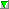 Autor Název ČástRok Wilková, ScarlettAž uvidíš moře2022Sprinz, Sarah, 1996-Co když zůstaneme2022Thilliez, Franck, 1973-Černá smrt2022Vondruška, Vlastimil, 1955-Ďáblova čísla2022Caplin, JulieDomek v Irsku2022Adler-Olsen, Jussi, 1950-Chlorid sodný2022Kulasová, HanaKapka kámen vyhloubí2021Regan, LisaNečekané přiznání2022Galbraith, RobertNeklidná krev2022Jacobs, AnneOstrov tisíce hvězd.3.2022Hrabal, Bohumil, 1914-1997Postřižiny2009MYoung, Pippa, 1960-Ranč Jabloňový květ5.2022Dán, Dominik, 1955-Rudý kapitán2022Sepetys, Ruta, 1967-V šedých tónech2022Harasimová, Markéta, 1977-Volným pádem2022MStevens, Robin, 1988-Zločin slečnám nesluší2022